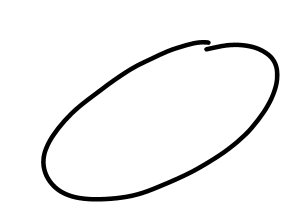 Start by drawing an oval. Use a pencil or draw lightly so you can erase later.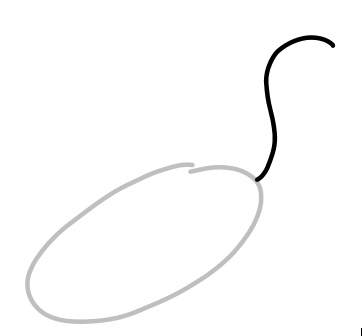 Add an S shape for the head.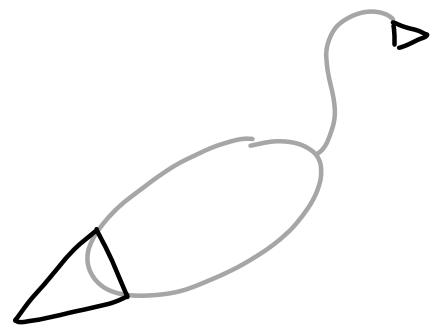 Draw triangles for the beak and tail.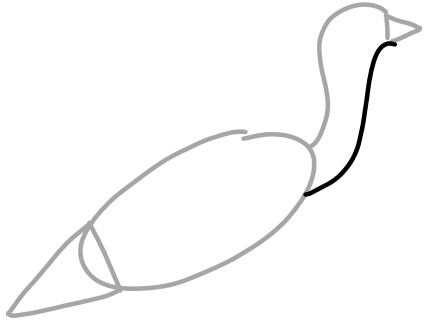 Add another S shape to finish the neck.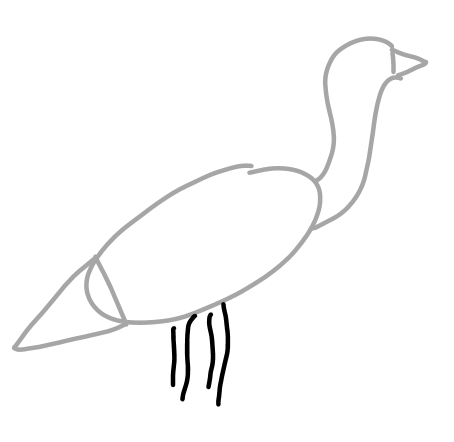    Put four lines to make legs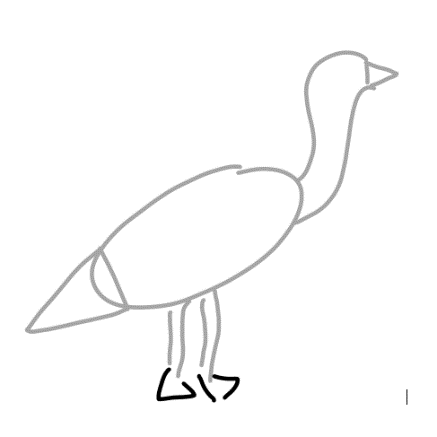 Use two triangles to make some feet.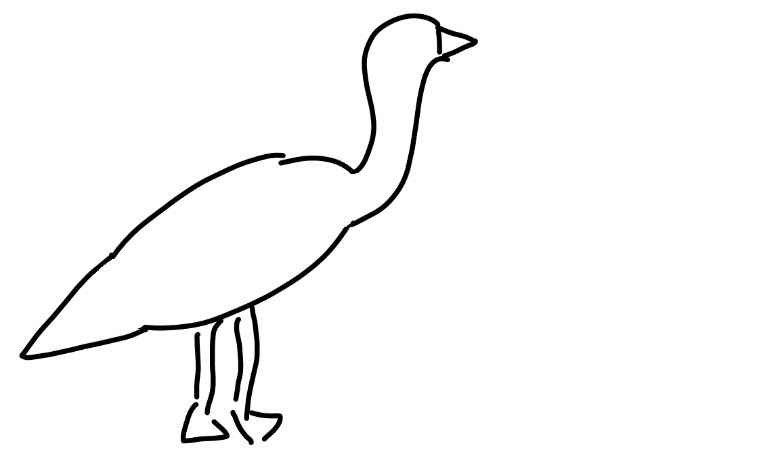 Erase the lines inside the body.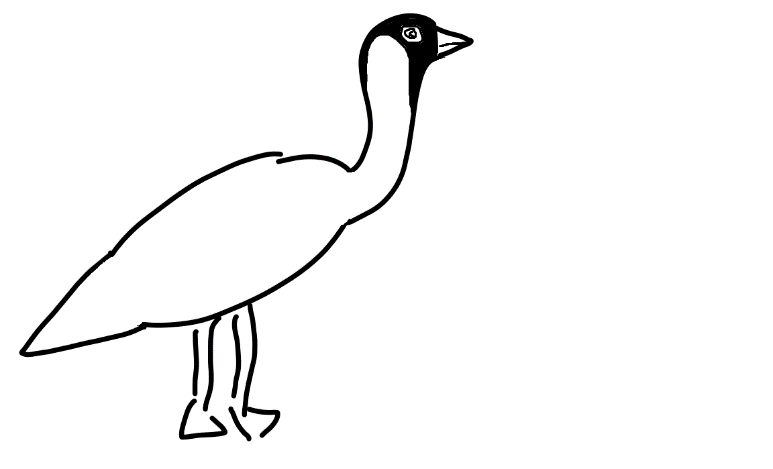 Draw an eye and mouth! Add some color to the head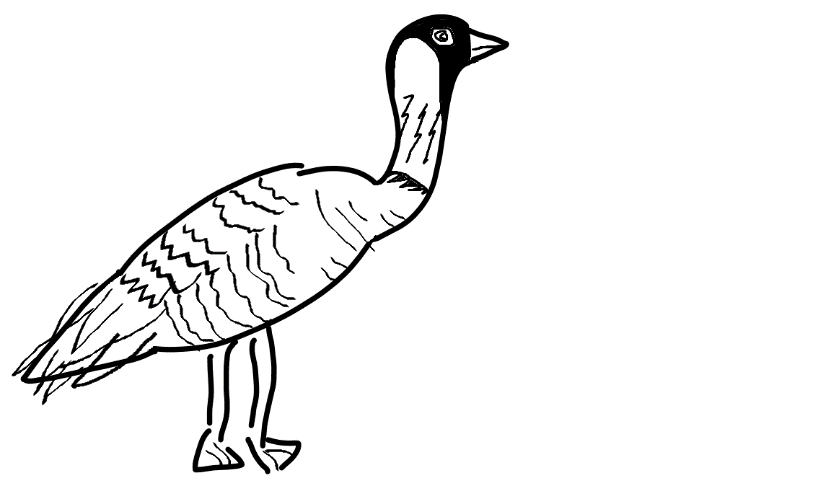 Put the final touches on your nēnē! Draw feathers and markings or add color.